Об утверждении порядка уведомления собственника жилого помещения (уполномоченного им лица) о времени и месте заседания межведомственной комиссии для оценки жилых помещений и домов муниципального образования сельского поселения «Кузьёль»          В соответствии с Постановлением Правительства Российской Федерации от 28.01.2006 № 47 «Об утверждении Положения о признании помещения жилым помещением, жилого помещения непригодным для проживания и многоквартирного дома аварийным и подлежащим сносу или реконструкции»    Администрация сельского поселения «Кузьёль» постановляет:1. Утвердить «Порядок уведомления собственника жилого помещения (уполномоченного им лица) о времени и месте заседания комиссии для оценки жилых помещений и домов муниципального образования  сельского поселения «Кузьёль»  находящихся в муниципальной и частной собственности», согласно приложению 1.2. Контроль за исполнением настоящего постановления оставляю за собой.3. Постановление вступает в силу со дня его  официального обнародования.         Глава сельского поселения «Кузьёль»                            В.П.Шакирова Приложение 1к постановлению администрациисельского поселения «Кузьёль» от   20.02.2023 № 03/02Порядок уведомления собственника жилого помещения (уполномоченного им лица) о времени и месте заседания межведомственной комиссии для оценки жилых помещений и домов, расположенных на территории  сельского поселения «Кузьёль», по вопросам признания помещения жилым помещением, жилого помещения непригодным для проживания и многоквартирного дома аварийным и подлежащим сносу или реконструкции 1. Собственнику жилого помещения (уполномоченному им лицу), расположенного на территории  сельского поселения «Кузьёль», обратившемуся в межведомственную комиссию по вопросам признания помещения жилым помещением, жилого помещения непригодным для проживания и многоквартирного дома аварийным и подлежащим сносу или реконструкции, (далее - межведомственная комиссия), в части признания помещения жилым помещением, жилого помещения непригодным для проживания и многоквартирного дома аварийным и подлежащим сносу или реконструкции, вручается письменное уведомление о времени и месте заседания межведомственной комиссии (приложение). 2. Уведомление составляется в двух экземплярах идентичного содержания, которые подписываются председателем межведомственной комиссии. 3. Уведомление должно содержать информацию о дате, времени и месте заседания межведомственной комиссии. 4. Уведомление о времени и месте заседания межведомственной комиссии направляется собственнику жилого помещения (уполномоченному им лицу) не позднее, чем за  10  календарных дней до дня заседания межведомственной комиссии одним из нижеперечисленных способов: а) направление заказного письма с уведомлением о вручении по почте по адресу, указанному заявителем в обращении; б) направление электронного документа на адрес электронной почты, с которого поступило обращение; в) вручение уведомления собственнику жилого помещения (уполномоченному им лицу) под расписку. 5. Собственник жилого помещения (уполномоченное им лицо) считается получившим уведомление надлежащим образом при наличии: а) почтового уведомления о вручении уведомления по направленному адресу; б) подписи собственника жилого помещения (уполномоченного им лица) на копии уведомления при вручении уведомления под расписку; в) зафиксированного организацией почтовой связи отказа собственника жилого помещения (уполномоченного им лица) в получении уведомления; г) информации организации почтовой связи о не вручении уведомления в связи с отсутствием адресата по указанному адресу. 6. Второй экземпляр уведомления приобщается к материалам работы межведомственной комиссии.Приложение к Порядку уведомления собственника жилого помещения (уполномоченного им лица) о времени и месте заседания межведомственной комиссии для оценки жилых помещений и домов, расположенных на территории сельского поселения «Кузьёль», по вопросам признания помещения жилым помещением, жилого помещения непригодным для проживанияи многоквартирного дома аварийным и подлежащим сносу или реконструкции __________________________________ (фамилия, имя, отчество) __________________________________ (адрес) У В Е Д О М Л Е Н И ЕВ соответствии с пунктом 7 Положения о признании помещения жилым помещением, жилого помещения непригодным для проживания и многоквартирного дома аварийным и подлежащим сносу или реконструкции, утвержденного Постановлением Правительства РФ № 47 от 28 января 2006 года, уведомляем Вас о том, что заседание межведомственной комиссии   по вопросам признания помещения жилым помещением, жилого помещения непригодным для проживания и многоквартирного дома аварийным и подлежащим сносу или реконструкции, будет проведено «___» ___________20__ года с _____.____ часов в кабинете № _____ в администрации сельского поселения «Кузьёль» по адресу: ______________________________________________________________. Вы привлекаетесь к работе в комиссии с правом совещательного голоса. «__»_______________20___ года Председатель межведомственной комиссии      /_________  /“Кузьель” сикт овмодчоминса администрация“Кузьель” сикт овмодчоминса администрация“Кузьель” сикт овмодчоминса администрация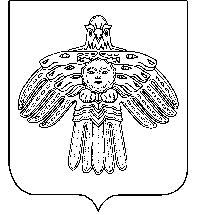 Администрациясельского поселения«Кузьель»Администрациясельского поселения«Кузьель»ПОСТАНОВЛЕНИЕШУÖМот                 20 февраля2023 г.№ № 03 /02